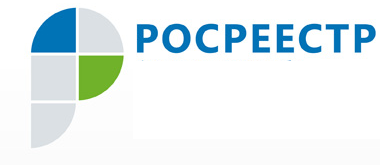 О внесении изменения в Положение о лицензировании геодезической и картографической деятельности26.08.2020 вступило в силу Постановление Правительства РФ от 14.08.2020 N 1222 «О внесении изменения в Положение о лицензировании геодезической и картографической деятельности».Исключена необходимость переоформления лицензии в сфере геодезической и картографической деятельности в случае осуществления большинства лицензируемых видов работ не по адресу, указанному в лицензии.Не потребуется переоформление лицензии на выполнение геодезических и картографических работ, подлежащих лицензированию, указанных в пунктах 1 и 3 - 8 Перечня выполняемых работ, по адресу места осуществления лицензируемого вида деятельности, указанному в лицензии.В случае необходимости осуществления лицензиатом геодезических и картографических работ, указанных в пункте 2 Перечня, по адресу места их осуществления, не указанному в лицензии, в заявлении о переоформлении лицензии указывается этот адрес, а также адреса зданий и (или) помещений, в которых будут осуществляться указанные работы, и прилагаются документы, подтверждающие владение или законное пользование такими зданиями и (или) помещениями (в случае, если права на такие здания и (или) помещения зарегистрированы в ЕГРН, - сведения об этих зданиях и (или) помещениях).Контакты для СМИОтдел организации, мониторинга и контроляИшмуратов Алексей Михайлович+7 (3467) 930-72786_oko@mail.ru628011, г. Ханты-Мансийск, ул. Мира, д. 27.